3. Закрепление и повторение  изученного материала.Нахождение  площадей и сравнение геометрических фигур.Цель  деятельности  учителя: Добиться в ходе закрепления повышения уровня осмысления изученного материала, глубины его понимания информации о нахождении площадей и сравнение геометрических фигур.Задачи  этапа: Развитие  самостоятельности  при выполнении  различных  видов работ, активизация словаря, коммуникативное общение.Обеспечение восприятия осмысления и запоминания знаний и способов действий.Цель  деятельности  учащихся: Формулировать  ответы на поставленные  задания  по словарю.Задачи  учащихся: Хочу научиться   понимать и  решать задачи на  нахождение площадей, правильно чертить фигуры.Метод достижения цели:  словесно-логический, наглядный, демонстрационный.Способ достижения целей: вопросные задания, поиск информации в  табличках. 4. Подведение  итогов  и  оценка  знаний  учащихся.Итог урока. Упражнение на  долговременную  память. Оценки ЗУН. Рефлексия.Цель  деятельности  учителя: Проверка усвоенных  знаний по теме, развитие долговременной  памяти.Задачи  этапа:Развивать зрительное  и слуховое восприятие, рефлексию  своей деятельности.Цель  деятельности  учащихся: Учусь  находить площадь прямоугольника, сравнивать фигуры.Задачи  учащихся: Корректировать свои последующие  результаты.Метод достижения цели: диалогический, творческий.Способ достижения целей: Анализ и оценка успешности.5.Задание на дом.Цель  деятельности  учителя: Закрепить полученные знания  в ходе выполнения домашней работы, развитие долговременной  памяти.Задачи  этапа:обеспечить понимание цели, содержания и способов выполнения домашнего задания;Развивать зрительное  и слуховое восприятие,внимание,  активизацию  словаря,  обобщение знаний.Цель  деятельности  учащихся: Сообщить учащимся о домашнем задании, разъяснить методику, мотивировать необходимость и обязательность его выполнения. Задачи  учащихся: Учусь находить площадь  фигур. Корректировать свои последующие  результаты.Метод достижения цели: наглядный.Способ достижения целей: Анализ и оценка успешности.Педагог: Тимохина   Ольга  Николаевна, учитель начальных классов. Район :Тальменский, с.ОзёркиОбразовательное  учреждение: КГБС(К)ОУ «Озёрская С(К)О  школа-интернат -II вида» Тальменского  района Алтайского края.Предмет:  математика.  Класс:  9 (вспомогательный).Тема урока: «Сравнение площадей многоугольников».Характеристика  класса:  Класс занимается по рабочей  программе, предназначенной  для обучения  учащихся 9-х  (вспомогательных) классов  в специальной (коррекционной) общеобразовательной школе-интернате  II вида.  Рабочая программа разработана на основе  программы специальных (коррекционных) образовательных учреждений IIвида 2003года, которая имеет гриф «Допущено Министерства образования Российской Федерации». Автор программы:  К.Г.Коровин, А.Г. Зикеев. Автор   учебника: Вишневская Е.Е., Краснопёрова. В  классе: 5 человек: 3  мальчика и 2 девочки  и  все ученики  имеют  диагноз  олигофрения  в степени дебильности  органического генеза. По  степени тугоухости   дети разные. Артём Д.,  Настя К., Лена К., -3 степень тугоухости, Влад  М. 3-4  степень тугоухости- ОНР- 3 уровня,   Саша С. -4 степень тугоухости,  олигофрения в степени  дебильности сложного генеза.Средства,  обеспечивающие  процесс на уроке: ИКТ-проектор, компьютер, презентация из  10 слайдов, мел, доска, конторка, таблички-опорные слова, индивидуальные задания у каждого ученика на парте.Цель  урока: Закрепить ранее изученный материал вычисления  и сравнение площадей  и периметра многоугольника, используя знания формул.Задачи: Образовательные: совершенствовать умение на практике решать задачи на сравнение площадей многоугольников, использовать формулы нахождения P и S; умение различать геометрические фигуры; отрабатывать  навыки табличного умножения и деления; совершенствовать навыки устного счёта.Коррекционно – развивающие; развивать речь учащихся, логическое мышление, внимание, долговременную память, эмоции; Воспитательные: воспитывать активность, усидчивость, прилежание в процессе учения, умение работать в команде, содействовать в ходе занятия формированию и развитию самооценки, критичности, внимательности; уважение к товарищу, прививать любовь к математике;Здоровьесберегающие  задачи: спланировать объём материала с учётом повышенной утомляемости детей; создать благоприятные условия для сохранения здоровья школьников на? уроке: организовать двигательную активность, гимнастику для глаз; следить за посадкой учащихся во время работы за партой, способствовать созданию благоприятного психологического климата в классе;1.Организационный момент.Проверка слуха учащихся. Фонетическая зарядка. Развитие слухового восприятия. Целевая установка.Цель  деятельности  учителя: Проверка готовности учащихся воспринимать  информацию с помощью слуховых  анализаторов. Создание эмоционального  настроя и мотивации учащихся  на работу. Автоматизация звука в самостоятельной речи. Обогащение и активизация словаря.Задачи  этапа:Создание эмоционального  настроя и мотивации учащихся  на работу. Коррекция произносительных навыков. Мобилизация внимания на произносимые звуки, развивать умение дифференцировать звуки по звонкости и глухости. Закрепить контроль за произношением. Обогащение словаря  учащихся. Развитие слухового восприятия и логического мышления, кратковременной  и долговременной  памяти. Введение учащихся в  тему  занятия.Цель деятельности учащихся:Создание положительного эмоционального  настроя на урок. Задачи  учащихся: - подготовиться к продуктивной работе на уроке, проверить готовность  звукоусиливающей аппаратуры. Закрепить контроль за произношением. Обогащать словарь.Метод достижения цели: наглядный, фронтальный.Способ достижения целей: Развитие слухового восприятия и логического мышления.1.Организационный момент.Проверка слуха учащихся. Фонетическая зарядка. Развитие слухового восприятия. Целевая установка.Цель  деятельности  учителя: Проверка готовности учащихся воспринимать  информацию с помощью слуховых  анализаторов. Создание эмоционального  настроя и мотивации учащихся  на работу. Автоматизация звука в самостоятельной речи. Обогащение и активизация словаря.Задачи  этапа:Создание эмоционального  настроя и мотивации учащихся  на работу. Коррекция произносительных навыков. Мобилизация внимания на произносимые звуки, развивать умение дифференцировать звуки по звонкости и глухости. Закрепить контроль за произношением. Обогащение словаря  учащихся. Развитие слухового восприятия и логического мышления, кратковременной  и долговременной  памяти. Введение учащихся в  тему  занятия.Цель деятельности учащихся:Создание положительного эмоционального  настроя на урок. Задачи  учащихся: - подготовиться к продуктивной работе на уроке, проверить готовность  звукоусиливающей аппаратуры. Закрепить контроль за произношением. Обогащать словарь.Метод достижения цели: наглядный, фронтальный.Способ достижения целей: Развитие слухового восприятия и логического мышления.1.Организационный момент.Проверка слуха учащихся. Фонетическая зарядка. Развитие слухового восприятия. Целевая установка.Цель  деятельности  учителя: Проверка готовности учащихся воспринимать  информацию с помощью слуховых  анализаторов. Создание эмоционального  настроя и мотивации учащихся  на работу. Автоматизация звука в самостоятельной речи. Обогащение и активизация словаря.Задачи  этапа:Создание эмоционального  настроя и мотивации учащихся  на работу. Коррекция произносительных навыков. Мобилизация внимания на произносимые звуки, развивать умение дифференцировать звуки по звонкости и глухости. Закрепить контроль за произношением. Обогащение словаря  учащихся. Развитие слухового восприятия и логического мышления, кратковременной  и долговременной  памяти. Введение учащихся в  тему  занятия.Цель деятельности учащихся:Создание положительного эмоционального  настроя на урок. Задачи  учащихся: - подготовиться к продуктивной работе на уроке, проверить готовность  звукоусиливающей аппаратуры. Закрепить контроль за произношением. Обогащать словарь.Метод достижения цели: наглядный, фронтальный.Способ достижения целей: Развитие слухового восприятия и логического мышления.1.Организационный момент.Проверка слуха учащихся. Фонетическая зарядка. Развитие слухового восприятия. Целевая установка.Цель  деятельности  учителя: Проверка готовности учащихся воспринимать  информацию с помощью слуховых  анализаторов. Создание эмоционального  настроя и мотивации учащихся  на работу. Автоматизация звука в самостоятельной речи. Обогащение и активизация словаря.Задачи  этапа:Создание эмоционального  настроя и мотивации учащихся  на работу. Коррекция произносительных навыков. Мобилизация внимания на произносимые звуки, развивать умение дифференцировать звуки по звонкости и глухости. Закрепить контроль за произношением. Обогащение словаря  учащихся. Развитие слухового восприятия и логического мышления, кратковременной  и долговременной  памяти. Введение учащихся в  тему  занятия.Цель деятельности учащихся:Создание положительного эмоционального  настроя на урок. Задачи  учащихся: - подготовиться к продуктивной работе на уроке, проверить готовность  звукоусиливающей аппаратуры. Закрепить контроль за произношением. Обогащать словарь.Метод достижения цели: наглядный, фронтальный.Способ достижения целей: Развитие слухового восприятия и логического мышления.1.Организационный момент.Проверка слуха учащихся. Фонетическая зарядка. Развитие слухового восприятия. Целевая установка.Цель  деятельности  учителя: Проверка готовности учащихся воспринимать  информацию с помощью слуховых  анализаторов. Создание эмоционального  настроя и мотивации учащихся  на работу. Автоматизация звука в самостоятельной речи. Обогащение и активизация словаря.Задачи  этапа:Создание эмоционального  настроя и мотивации учащихся  на работу. Коррекция произносительных навыков. Мобилизация внимания на произносимые звуки, развивать умение дифференцировать звуки по звонкости и глухости. Закрепить контроль за произношением. Обогащение словаря  учащихся. Развитие слухового восприятия и логического мышления, кратковременной  и долговременной  памяти. Введение учащихся в  тему  занятия.Цель деятельности учащихся:Создание положительного эмоционального  настроя на урок. Задачи  учащихся: - подготовиться к продуктивной работе на уроке, проверить готовность  звукоусиливающей аппаратуры. Закрепить контроль за произношением. Обогащать словарь.Метод достижения цели: наглядный, фронтальный.Способ достижения целей: Развитие слухового восприятия и логического мышления.Приветствуют,  настраиваются на рабочую обстановку и контакт с учителем. -Доброе утро! – Мы рады вас видеть.Внимательно слушают учителя,  и  отвечают на вопросы и садятся  за парты.3*8=24,    6*9=54 ,   5*7=35 , 24:8=3  ,  45:5=9  Сегодня   дежурные  звуки [Г-К]    га-ка       угол-математикаЯ фигура – хоть куда,Очень ровная всегда,Все углы во мне равныИ  четыре стороны.Кубик – мой любимый брат,Потому что я….         КВАДРАТ.-999-20 пальцев-99-369-3461,99,278,394,500,1003,1164,2345,5678,10.000.40-8	          52+5015-7                 29+189-6                 36+4048     32    102    15      30     8    76    83н        ф      у       з        р       и     ы      (фигуры)Приветствуют,  настраиваются на рабочую обстановку и контакт с учителем. -Доброе утро! – Мы рады вас видеть.Внимательно слушают учителя,  и  отвечают на вопросы и садятся  за парты.3*8=24,    6*9=54 ,   5*7=35 , 24:8=3  ,  45:5=9  Сегодня   дежурные  звуки [Г-К]    га-ка       угол-математикаЯ фигура – хоть куда,Очень ровная всегда,Все углы во мне равныИ  четыре стороны.Кубик – мой любимый брат,Потому что я….         КВАДРАТ.-999-20 пальцев-99-369-3461,99,278,394,500,1003,1164,2345,5678,10.000.40-8	          52+5015-7                 29+189-6                 36+4048     32    102    15      30     8    76    83н        ф      у       з        р       и     ы      (фигуры)-Доброе утро ребята! Я тоже очень рада видеть вас, сегодня  солнечный день  у всех у нас я думаю хорошее настроение, давайте  улыбнёмся друг другу пожелаем удачи, творческих успехов, терпения и начнём работать будем отвечать, думать, говорить.– Ребята я буду  спрашивать таблицу умнож. и деления, и называть ваши  имена, кто услышит своё имя и назовёт правильный  ответ  может спокойно садиться за парту.  Тихо сели, спинки прямо. Все легонечко вздохнем. Математику  начнем.Фонетическая зарядка–Какие сегодня   дежурные  звуки?  а) произнесём звуки   Г и  КПрочитайте  слоги и слова ( на доске)Отгадайте   загадку, выделите главное слово.Слушайте внимательно будите отвечать   на  вопросы.- Назовите самое большое трехзначное число?     -Сколько пальцев на двух руках, и двух ногах вместе?- самое маленькое  двухзначное  число?  - Назовите число, которое  равно сумме 300 и 69 .   - Назовите число последующее за числом 345.   Устный счётСлайд   Упражнение на  мышление.  Назовите  числа в порядке возрастания.Решите примеры устно. Ответы  выражений вы  должны соединить  с буквами, и мы  увидим  зашифрованное слово.40-8	            52+5015-7                 29+189-6                 36+4048     32    102    15      30     8    76    83н        ф      у       з        р       и     ы      г     -Доброе утро ребята! Я тоже очень рада видеть вас, сегодня  солнечный день  у всех у нас я думаю хорошее настроение, давайте  улыбнёмся друг другу пожелаем удачи, творческих успехов, терпения и начнём работать будем отвечать, думать, говорить.– Ребята я буду  спрашивать таблицу умнож. и деления, и называть ваши  имена, кто услышит своё имя и назовёт правильный  ответ  может спокойно садиться за парту.  Тихо сели, спинки прямо. Все легонечко вздохнем. Математику  начнем.Фонетическая зарядка–Какие сегодня   дежурные  звуки?  а) произнесём звуки   Г и  КПрочитайте  слоги и слова ( на доске)Отгадайте   загадку, выделите главное слово.Слушайте внимательно будите отвечать   на  вопросы.- Назовите самое большое трехзначное число?     -Сколько пальцев на двух руках, и двух ногах вместе?- самое маленькое  двухзначное  число?  - Назовите число, которое  равно сумме 300 и 69 .   - Назовите число последующее за числом 345.   Устный счётСлайд   Упражнение на  мышление.  Назовите  числа в порядке возрастания.Решите примеры устно. Ответы  выражений вы  должны соединить  с буквами, и мы  увидим  зашифрованное слово.40-8	            52+5015-7                 29+189-6                 36+4048     32    102    15      30     8    76    83н        ф      у       з        р       и     ы      г     Подготовка учащихся к уроку.Создание  положительного эмоционального  настроя.Проверить готовность к уроку звукоусиливающей аппаратуры.Коррекция произносительных навыков. Мобилизация внимания на произносимые звуки, развивать умение дифференцировать звуки позвонкости и  глухости.Автоматизация звука в самостоятельной речи.Развитие слухового восприятия  и  логического мышления.Развитие  зрительного  и слухового  восприятия,  мышления, концентрации  внимания.Развитие устного счёта в порядке возрастания.Развитие  зрительного   восприятия,  мышления, концентрации  внимания.-круг, квадрат , треугольник, прямоугольниккруга-2    Квадрата-3      Треугольника-4-овал  на нём слог -сра  и второго слова слог на ромбе- пло  на круге –сра, треуг.-вне, квад-ни ,прям-е,  ромб-пло, овал-ща, треуг-дей   правильный вариант (сравнение  площадей). -Будем говорить о геометрических фигурах.-круг, квадрат , треугольник, прямоугольниккруга-2    Квадрата-3      Треугольника-4-овал  на нём слог -сра  и второго слова слог на ромбе- пло  на круге –сра, треуг.-вне, квад-ни ,прям-е,  ромб-пло, овал-ща, треуг-дей   правильный вариант (сравнение  площадей). -Будем говорить о геометрических фигурах.-Какие  вы знаете  геометрические  фигуры?  Сл. упраж. на долговр. память. Посмотрите на сл., посчитайте:  Сколько   кругов-? Квадратов-? Треугольников-? в конце урока спрошу ещё раз Ребята,  по классу  рассыпаны геом. фигуры,  на них с обратной стороны   написаны слоги, вы должны правильно собрать  предложение, и мы все увидим  тему нашего урока.На доске уже подсказка есть. Ребята  ищут и вывешивают геомет.фиг. на доску. Табличка на доску сравнение  площадей.–Как вы думаете, что мы сегодня  на  уроке  будем  делать? -Какие  вы знаете  геометрические  фигуры?  Сл. упраж. на долговр. память. Посмотрите на сл., посчитайте:  Сколько   кругов-? Квадратов-? Треугольников-? в конце урока спрошу ещё раз Ребята,  по классу  рассыпаны геом. фигуры,  на них с обратной стороны   написаны слоги, вы должны правильно собрать  предложение, и мы все увидим  тему нашего урока.На доске уже подсказка есть. Ребята  ищут и вывешивают геомет.фиг. на доску. Табличка на доску сравнение  площадей.–Как вы думаете, что мы сегодня  на  уроке  будем  делать? Развитие  зрительного  и слухового  восприятия,  мышления, кратковременной  и долговременной памяти, концентрации  внимания.Введение учащихся в  тему  занятия.2. Изучение  нового учебного  материалаРабота по теме урока. Гимнастика  для  глаз. Физкультминутка.Цель  деятельности  учителя: Расширение и углубление знаний учащихся о сравнении площадей  многоугольников.Задачи  этапа: Познакомить учащихся с использованием  формул нахождения P и S; умение различать геометрические фигуры; Развитие наглядно-образной памяти, мышления, активизация словаря.Организация  здоровьесбережения.Цель  деятельности  учащихся: Расширяю и углубляю знания о сравнении площадей  многоугольников.Задачи  учащихся: Знакомлюсь  с  формулами  нахождения P и S.Учусь  понимать и передавать формулы  нахождения P и S.  в  решении задач.Метод достижения цели: словесно-логический.Способ достижения целей: поисковая беседа.2. Изучение  нового учебного  материалаРабота по теме урока. Гимнастика  для  глаз. Физкультминутка.Цель  деятельности  учителя: Расширение и углубление знаний учащихся о сравнении площадей  многоугольников.Задачи  этапа: Познакомить учащихся с использованием  формул нахождения P и S; умение различать геометрические фигуры; Развитие наглядно-образной памяти, мышления, активизация словаря.Организация  здоровьесбережения.Цель  деятельности  учащихся: Расширяю и углубляю знания о сравнении площадей  многоугольников.Задачи  учащихся: Знакомлюсь  с  формулами  нахождения P и S.Учусь  понимать и передавать формулы  нахождения P и S.  в  решении задач.Метод достижения цели: словесно-логический.Способ достижения целей: поисковая беседа.2. Изучение  нового учебного  материалаРабота по теме урока. Гимнастика  для  глаз. Физкультминутка.Цель  деятельности  учителя: Расширение и углубление знаний учащихся о сравнении площадей  многоугольников.Задачи  этапа: Познакомить учащихся с использованием  формул нахождения P и S; умение различать геометрические фигуры; Развитие наглядно-образной памяти, мышления, активизация словаря.Организация  здоровьесбережения.Цель  деятельности  учащихся: Расширяю и углубляю знания о сравнении площадей  многоугольников.Задачи  учащихся: Знакомлюсь  с  формулами  нахождения P и S.Учусь  понимать и передавать формулы  нахождения P и S.  в  решении задач.Метод достижения цели: словесно-логический.Способ достижения целей: поисковая беседа.2. Изучение  нового учебного  материалаРабота по теме урока. Гимнастика  для  глаз. Физкультминутка.Цель  деятельности  учителя: Расширение и углубление знаний учащихся о сравнении площадей  многоугольников.Задачи  этапа: Познакомить учащихся с использованием  формул нахождения P и S; умение различать геометрические фигуры; Развитие наглядно-образной памяти, мышления, активизация словаря.Организация  здоровьесбережения.Цель  деятельности  учащихся: Расширяю и углубляю знания о сравнении площадей  многоугольников.Задачи  учащихся: Знакомлюсь  с  формулами  нахождения P и S.Учусь  понимать и передавать формулы  нахождения P и S.  в  решении задач.Метод достижения цели: словесно-логический.Способ достижения целей: поисковая беседа.2. Изучение  нового учебного  материалаРабота по теме урока. Гимнастика  для  глаз. Физкультминутка.Цель  деятельности  учителя: Расширение и углубление знаний учащихся о сравнении площадей  многоугольников.Задачи  этапа: Познакомить учащихся с использованием  формул нахождения P и S; умение различать геометрические фигуры; Развитие наглядно-образной памяти, мышления, активизация словаря.Организация  здоровьесбережения.Цель  деятельности  учащихся: Расширяю и углубляю знания о сравнении площадей  многоугольников.Задачи  учащихся: Знакомлюсь  с  формулами  нахождения P и S.Учусь  понимать и передавать формулы  нахождения P и S.  в  решении задач.Метод достижения цели: словесно-логический.Способ достижения целей: поисковая беседа.Деятельность  учащихсяДеятельность  учителяДеятельность  учителяПримечаниеПримечание-Будем вспоминать и сравнивать.-геометрические  фигуры.-равные  фигуры.-круг  больше  треугольника-определили это на глаз, внимательно смотрели и сравнивали какая фигура  больше.-наложить треугольник  на круг    -можно проверить наложением   Наблюдают  за фигурами  только глазами  по кругу, вверх, вниз, влево, вправо.-у всех фигур по 4 клеточки, а у фиолетовой 3 она и лишняя.-на глаз, наложением,  подсчётом квадратов. -квадратов в одном ряду 6 а ряда 3.6 *3=18 или   3*6=18.-начертить правой ногой  круг, левой ногой  квадрат, двумя руками в воздухе изобразить треугольник.Сегодня  мы с вами вспомним способ нахождения площади  разными способами, и будем  сравнивать.слайд-что перед вами?  –Как вы думаете, они какие? сл.-как вы думаете, какая фигура занимает больше  места круг или треуг.? -как вы определили?-как  можно это проверить?сл.сл.Сравните  эти фигуры –как можно проверить? верно показываю. Гимнастика  для  глаз.  Встаньте тихо возле своих парт  не толкаясь  друг с другом  сделайте гимнастику для глазВнимание на экран головой не крутим, наблюдаем за фигурами  только глазами.сл.  Найдите лишнюю фигуру  -Какие способы сравнения площадей   рассмотрели? Перечислите их  табличка. сл. Посчитайте,  сколько  кв. см. в этом  прямоугольнике? Сосчитать сколько квадратов в одном ряду и сосчитать, сколько таких рядов и перемножить.(давайте проверим 18 кв.см.)Пальчиковая  гимнастика. Перед тем как начать писать в тетрадях  давайте   разомнём пальчики, что бы красиво без ошибок написать. Число вы уже записали.Физминутка   Ребята, стоя возле парт, выполняют поручения.Сегодня  мы с вами вспомним способ нахождения площади  разными способами, и будем  сравнивать.слайд-что перед вами?  –Как вы думаете, они какие? сл.-как вы думаете, какая фигура занимает больше  места круг или треуг.? -как вы определили?-как  можно это проверить?сл.сл.Сравните  эти фигуры –как можно проверить? верно показываю. Гимнастика  для  глаз.  Встаньте тихо возле своих парт  не толкаясь  друг с другом  сделайте гимнастику для глазВнимание на экран головой не крутим, наблюдаем за фигурами  только глазами.сл.  Найдите лишнюю фигуру  -Какие способы сравнения площадей   рассмотрели? Перечислите их  табличка. сл. Посчитайте,  сколько  кв. см. в этом  прямоугольнике? Сосчитать сколько квадратов в одном ряду и сосчитать, сколько таких рядов и перемножить.(давайте проверим 18 кв.см.)Пальчиковая  гимнастика. Перед тем как начать писать в тетрадях  давайте   разомнём пальчики, что бы красиво без ошибок написать. Число вы уже записали.Физминутка   Ребята, стоя возле парт, выполняют поручения.Расширение и углубление знаний учащихся о нахождении P и S . Развитие диалогической речи, долговременной, наглядно-образной памяти, мышления,активизация словаря.Познакомить учащихся с  равными фигурами.Формировать  умения понимать и  передавать   в  ответе на вопрос  различие  геометрических фигур;  правильно строить предложения, употреблять слова в соответствии с их значением.Требовать от детей полных ответов на поставленные вопросы.Упражнения для глаз «Часики». Снятие  зрительного напряжения.Снятие усталости  с глаз.Развитие слухового восприятия речи    учащихся.Развитие  диалогической  речи.Развитие  и  активизация словаря, концентрация внимания.Концентрация внимания и организация двигательной системы.Расширение и углубление знаний учащихся о нахождении P и S . Развитие диалогической речи, долговременной, наглядно-образной памяти, мышления,активизация словаря.Познакомить учащихся с  равными фигурами.Формировать  умения понимать и  передавать   в  ответе на вопрос  различие  геометрических фигур;  правильно строить предложения, употреблять слова в соответствии с их значением.Требовать от детей полных ответов на поставленные вопросы.Упражнения для глаз «Часики». Снятие  зрительного напряжения.Снятие усталости  с глаз.Развитие слухового восприятия речи    учащихся.Развитие  диалогической  речи.Развитие  и  активизация словаря, концентрация внимания.Концентрация внимания и организация двигательной системы.Деятельность  учащихсяДеятельность  учителяПримечание8см*3см=24 см. 21 см      6 см       1.    18 кв см              2.     64 кв см-Давайте попробуем  найти площадь прямоугольника со сторонами 8 см и 3 см. Что мы делаем?Сам. вид работы. Индивидуальные  задания  на  карточках. Взаимопроверка.(нужно  начертить и выбрать правильный ответ).1. Найди площадь прямоугольника со сторонами 7 см и 3 см.а) 22 см                  б) 21 см                в) 23 см3. Найди длину стороны квадрата, площадь  которого 36 см.а) 6 см                     б) 4 см                       в) 9 смДополни:1. Если длина прямоуг-ка равна 9 см, а ширина 2 см, то его площадь равна…..2. Если сторона квадрата равна 8 см, то его площадь…..Развитие   диалогической    речи.Индивидуально-дифференцированная и коллективная  работа, соотносят словарь с  вопросами  и формулами.Индивидуально –дифференцированный подход.Если  задание  вызвало затруднение у всех, то учитель  делает подсказку опираясь  на словарь и  формулы к каждому  заданию.Расширение и углубление знаний учащихся о  фигурах, развитие монологической  речи, долговременной, наглядно-образной памяти, мышления, активизация словаря.Деятельность  учащихсяДеятельность  учителяПримечание-был урок  математики.-говорили о  фигурах, площадях.- урок понравился было интересно.кругов-2         Квадратов-3          Треугольников-4сл.- Красный круг – Я думаю  что все делал(а)  правильно,  мне было интересно.-Желтый треугольник -  Я допустил(а)  некоторые ошибки, но я  старался(ась).- Синий квадрат- Я ни чего не понял (а), мне было трудно на уроке.  5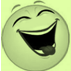 4   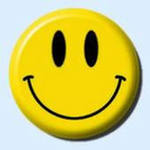 3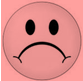 -Сегодня мы с вами на  уроке много говорили, отвечали на  вопросы.– Какой был урок? –О чём говорили?-  вам понравился урок? Упражнение на внимание и  на долговр. память. Помните, я вам говорила запомнить фигуры ск. и каких?Давайте проверим, посмотрите на слайд.Слкругов-2  Квадратов-3      Треугольников-4-Молодцы! Запомнили. Вы хорошо все  сегодня  работали на уроке,  много говорили, вспомнили, как нужно  искать площадь прямоугольника. -Какую сами себе поставите оценку?Самооценка.- Оцените свою работу на уроке, а своё мнение выразите фигурами. сл.- Красный круг -Желтый треугольник - Синий квадрат Лестница  успеха. Ребята  приклеивают свои фигуры  рядом с оценками.Оценки  за  урок.  Все хорошо потрудились, давали четкие ответы, были внимательны, активны на уроке. Многие ученики проявили упорство при выполнении задания. Молодцы, спасибо за урок. И я вам   хочу  подарить  медали (мальчикам-молодец, а девочкам –умница).-Я  с вами согласна вы правильно сами себя оценили.Проверка усвоенных  знаний по теме, анализ и оценка успешности деятельности учащихся.Развитие долговременной памяти, мышления, внимания и активизация словаря и обобщение знаний.Рефлексия  своей деятельности. Развитие творческого мышления.В конце урока, после выполненной  работы, учитель ставит каждому ученику оценку за урок. Деятельность  учащихсяДеятельность  учителяПримечание-Домашнее  задание нам понятно, спасибо.-На уроке мы много  раз обговаривали  как  можно найти площадь, я думаю с дом.зад. вы справитесь.С помощью  таблички  представляет учащимся задание.- Откройте дневники, запишите. Если площадь прямоугольника равна15 кв см, а длина 5 см, то его ширина равна….Разъяснение учащимся  критериев успешного выполнения домашнего задания, методику его выполнения, мотивировать необходимость и обязательность его выполнения. 